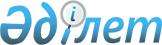 Об определении размера черты бедности на 4 квартал 2015 года
					
			Утративший силу
			
			
		
					Приказ Министра здравоохранения и социального развития Республики Казахстан от 18 сентября 2015 года № 732. Зарегистрирован в Министерстве юстиции Республики Казахстан 29 сентября 2015 года № 12118. Утратил силу приказом Министра здравоохранения и социального развития Республики Казахстан от 10 декабря 2015 года № 953      Сноска. Утратил силу приказом Министра здравоохранения и социального развития РК от 10.12.2015 № 953 (вводится в действие с 01.01.2016)      В соответствии с пунктом 1-1 статьи 2 Закона Республики Казахстан от 17 июля 2001 года «О государственной адресной социальной помощи» ПРИКАЗЫВАЮ:



      1. Определить черту бедности на 4 квартал 2015 года по Республике Казахстан в размере 40 процентов от прожиточного минимума, рассчитанного за истекший квартал Министерством национальной экономики Республики Казахстан.



      2. Признать утратившим силу приказ Министра здравоохранения и социального развития Республики Казахстан от 22 июня 2015 года № 499 «Об определении размера черты бедности на 3 квартал 2015 года» (зарегистрированный в Реестре государственной регистрации нормативных правовых актов № 11513 и опубликованный в информационно-правовой системе «Әділет» 9 июля 2015 года).



      3. Департаменту социальной помощи Министерства здравоохранения и социального развития Республики Казахстан обеспечить:

      1) государственную регистрацию настоящего приказа в Министерстве юстиции Республики Казахстан;

      2) в течение десяти календарных дней после государственной регистрации настоящего приказа в Министерстве юстиции Республики Казахстан направление на официальное опубликование в периодических печатных изданиях и информационно-правовой системе «Әділет»;

      3) доведение настоящего приказа до областных, городов Астана и Алматы управлений координации занятости и социальных программ.



      4. Контроль за исполнением настоящего приказа возложить на вице-министра здравоохранения и социального развития Республики Казахстан Жакупову С.К.      

      5. Настоящий приказ вводится в действие с 1 октября 2015 года и подлежит официальному опубликованию.       Министр здравоохранения 

      и социального развития 

      Республики Казахстан                       Т.Дуйсенова

 
					© 2012. РГП на ПХВ «Институт законодательства и правовой информации Республики Казахстан» Министерства юстиции Республики Казахстан
				